Document correction CM1 : jeudi 9 avril   Calcul mental Ajouter des centaines entières. français exercice 1 : D’autres réponses pouvaient être correctes.a.m’accordeb.distribuec.expliquerad.laissonsExercice 2 : Elevé-haut/petitPesant-écrasant/légerUn triomphe-un succès/une défaiteDoucement-tranquillement/rapidementUn accord-une autorisation/une interdiction lecture 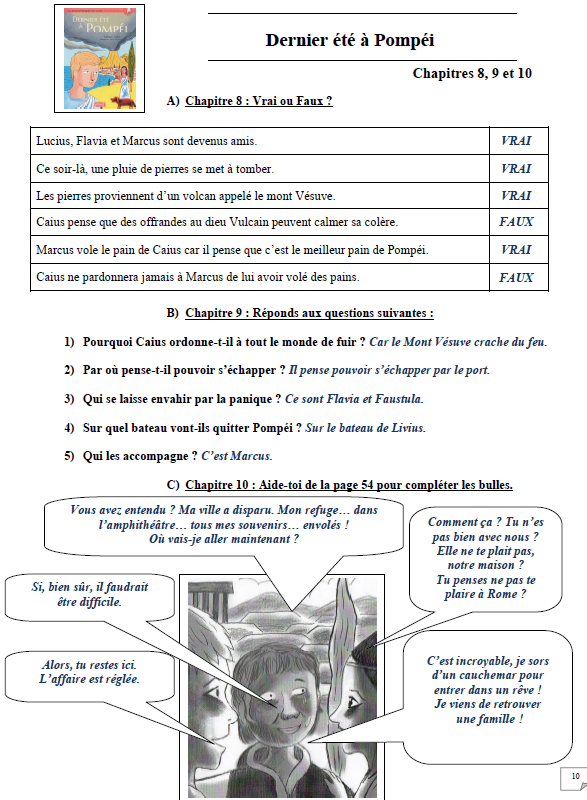 600 + 500=1 100 ; 700 + 400=1 100 ; 300 + 900= 1 200 ; 600 + 360=960 ; 520 + 700= 1220 ; 800 + 190=990 ; 200 + 900=1 100 ; 500 + 510=1 010 ; 400 + 400=800 ; 700 + 250=950 ;  200 + 900=1 100 ; 800 + 600=1 400 ; 700 + 500=1 200 ; 300 + 900=1 200 ; 600 + 700=1 300 ; 430 + 600=1 030 ; 500 + 910=1 410 ; 800 + 900=1 700 ; 500 + 800= 1300 ; 450 + 900=1 350. 